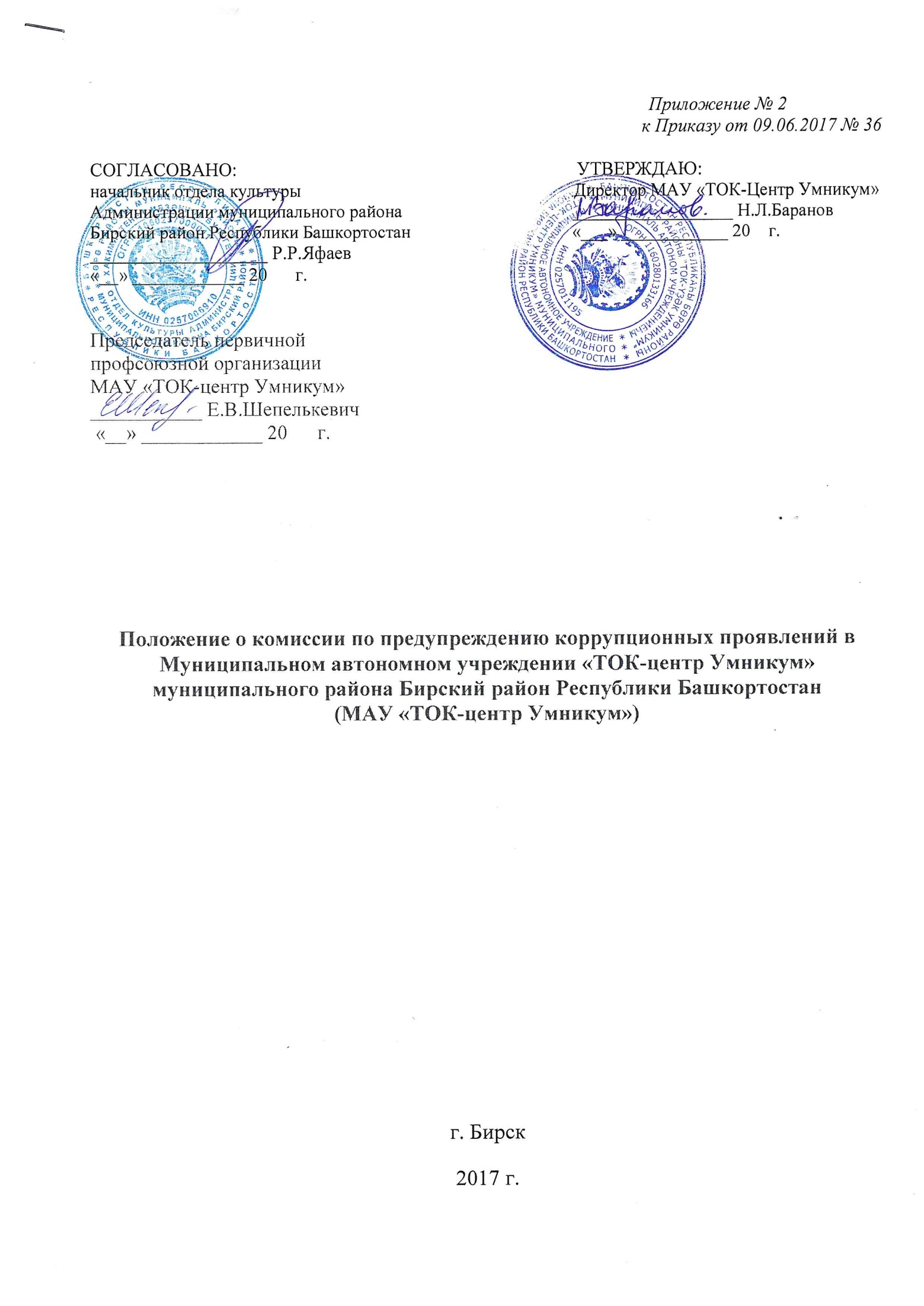 1. Общие положенияНастоящее Положение определяет порядок деятельности, задачи и компетенцию Комиссии по предупреждению коррупционных проявлений (далее — Комиссия)  в МАУ «ТОК-центр Умникум». Комиссия в своей деятельности руководствуется Конституцией Российской Федерации, действующим законодательством РФ, в том числе Законом РФ от 25.12.2008 № 273-ФЗ «О противодействии коррупции», нормативными актами Министерства культуры  Российской Федерации,  решениями наблюдательного совета учреждения, другими нормативными правовыми актами учреждения, а также настоящим Положением.Комиссия является совещательным органом, который систематически осуществляет комплекс мероприятий по: выявлению и устранению причин и условий, порождающих коррупцию;выработке оптимальных механизмов защиты от проникновения коррупции в учреждении, снижению в ней коррупционных рисков;созданию единой системы мониторинга и информирования  сотрудников по проблемам коррупции в учреждении;- антикоррупционной пропаганде и воспитанию;-	привлечению общественности и СМИ к сотрудничеству по вопросам противодействия коррупции в целях выработки у сотрудников и обучающихся навыков антикоррупционного поведения в сферах с повышенным риском коррупции, а также формирования нетерпимого отношения к коррупции.1.3. Для целей настоящего Положения применяются следующие понятия и определения:1.3.1. Коррупция - под коррупцией понимается противоправная деятельность, заключающаяся в использовании лицом предоставленных должностных или служебных полномочий с целью незаконного достижения личных и (или) имущественных интересов. 1.3.2. Противодействие коррупции - скоординированная деятельность федеральных органов государственной власти, органов государственной власти субъектов РФ, органов местного самоуправления муниципальных образований, институтов гражданского общества, организаций и физических лиц по предупреждению коррупции, уголовному преследованию лиц совершивших коррупционные преступления, минимизации и (или) ликвидации их последствий.1.3.3. Коррупционное правонарушение - как отдельное проявление коррупции, влекущее за собой дисциплинарную, административную, уголовную или иную ответственность. 1.3.4. Субъекты антикоррупционной политики - органы государственной власти и местного самоуправления, учреждения, организации и лица, уполномоченные на формирование и реализацию мер антикоррупционной политики, граждане. В учреждении субъектами антикоррупционной политики являются: - коллектив работников МАУ «ТОК-центр Умникум»; - обучающиеся и их родители (законные представители); - физические и юридические лица, заинтересованные в качественном оказании услуг МАУ «ТОК-центр Умникум».1.3.5.  Субъекты коррупционных правонарушений - физические лица, использующие свой статус вопреки законным интересам общества и государства для незаконного получения выгод, а также лица, незаконно предоставляющие такие выгоды. 1.3.6. Предупреждение коррупции - деятельность субъектов антикоррупционной политики, направленная на изучение, выявление, ограничение либо устранение явлений условий, порождающих коррупционные правонарушения, или способствующих их распространению. 1.4. Настоящее положение вступает в силу с момента его утверждения приказом по учреждению. 2. Задачи КомиссииКомиссия для решения стоящих перед ней задач: 2.1. Координирует деятельность учреждения по устранению причин коррупции и условий им способствующих, выявлению и пресечению фактов коррупции и её проявлений. 2.2. Вносит предложения, направленные на реализацию мероприятий по устранению причин и условий, способствующих коррупции в учреждении. 2.3. Вырабатывает рекомендации для практического использования по предотвращению и профилактике коррупционных правонарушений в деятельности учреждения.2.4. Взаимодействует с правоохранительными органами по реализации мер, направленных на предупреждение (профилактику) коррупции и на выявление субъектов коррупционных правонарушений. 3. Порядок формирования и деятельность Комиссии3.1. Состав членов Комиссии рассматривается и утверждается на общем собрании учреждения. Ход рассмотрения и принятое решение фиксируется в протоколе, а состав Комиссии утверждается приказом директора3.2. В состав комиссии входят:- представители от коллектива работников МАУ «ТОК-центр Умникум»;- представители от наблюдательного совета;- представитель профсоюзного комитета работников учреждения. 3.3. Присутствие на заседаниях Комиссии ее членов обязательно. В случае отсутствия возможности членов Комиссии присутствовать на заседании, они вправе изложить свое мнение по рассматриваемым вопросам в письменном виде. 3.4. Заседание Комиссии правомочно, если на нем присутствует не менее двух третей общего числа его членов. В случае несогласия с принятым решением, член Комиссии вправе в письменном виде изложить особое мнение, которое подлежит приобщению к протоколу. 3.5. Член Комиссии добровольно принимает на себя обязательства о неразглашении сведений, затрагивающих честь и достоинство граждан и другой конфиденциальной информации, которая рассматривается (рассматривалась) Комиссией. Информация, полученная Комиссией, может быть использована только в порядке, предусмотренном федеральным законодательством об информации, информатизации и защите информации. 3.6. Из состава Комиссии председателем назначаются заместитель председателя и секретарь. 3.7. Заместитель председателя Комиссии, в случаях отсутствия председателя Комиссии, по его поручению, проводит заседания Комиссии. Заместитель председателя Комиссии осуществляет свою деятельность на общественных началах.3.8. Секретарь Комиссии: - организует подготовку материалов к заседанию Комиссии, а также проектов его решений; - информирует членов Комиссии о месте, времени проведения и повестке дня очередного (внеочередного) заседания Комиссии, обеспечивает необходимыми справочно-информационными материалами. Секретарь комиссии свою деятельность осуществляет на общественных началах4. Полномочия Комиссии4.1. Комиссия координирует деятельность учреждения по реализации мер противодействия коррупции. 4.2. Комиссия вносит предложения по совершенствованию деятельности в сфере противодействия коррупции, а также участвует в подготовке проектов локальных нормативных актов по вопросам, относящимся к ее компетенции. 4.3. Участвует в разработке форм и методов осуществления антикоррупционной деятельности и контролирует их реализацию. 4.4. Рассматривает предложения о совершенствовании методической и организационной работы по противодействию коррупции в учреждении. 4.5. Содействует внесению дополнений в локальные нормативные акты с учетом изменений действующего законодательства. 4.6. В зависимости от рассматриваемых вопросов, к участию в заседаниях Комиссии могут привлекаться иные лица, по согласованию с председателем Комиссии. 4.7. Решения Комиссии принимаются на заседании открытым голосованием простым большинством голосов присутствующих членов Комиссии и носит рекомендательный характер, оформляется протоколом, который подписывается председателем Комиссии, а при необходимости, реализуются путем принятия соответствующих приказов и распоряжений директора, если иное не предусмотрено действующим законодательством. Члены Комиссии обладают равными правами при принятии решений. 5. Председатель Комиссии5.1. Определяет место, время проведения и повестку дня заседания Комиссии, в случае необходимости привлекает к работе специалистов.5.2. Информирует наблюдательный совет о результатах реализации мер противодействия коррупции в учреждении.5.3. Дает соответствующие поручения своему заместителю, секретарю и членам Комиссии, осуществляет контроль за их выполнением.5.4. Подписывает протокол заседания Комиссии.5.5. Председатель Комиссии и члены Комиссии осуществляют свою деятельность на общественных началах.6. Внесение изменений6.1. Внесение изменений и дополнений в настоящее Положение осуществляется путем подготовки проекта Положения в новой редакции заместителем Комиссии.7. Порядок создания, ликвидации, реорганизации и переименования7.1. Комиссия создается, ликвидируется, реорганизуется и переименовывается приказом директора. 